De: Emmanuelly Correia de LemosAo: Editor Chefe da Revista Brasileira de Atividade Física e SaúdeAssunto: Submissão de ManuscritoPrezado Editor,	Encaminho o artigo intitulado “Fatores associados à adesão ao Programa Academia da Cidade do Recife”, à Revista Brasileira de Atividade Física e Saúde para apreciação junto à seção de artigos originais do Número Especial “Pesquisa em programas e intervenções de promoção da atividade física no Sistema Único de Saúde”. Os resultados do manuscrito poderão contribuir para ampliação do conhecimento sobre adesão a programas de promoção da atividade física na atenção básica a saúde.  Recife, 01 de dezembro de 2015.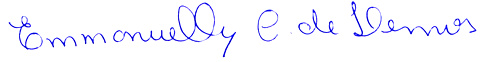 Emmanuelly Correia de Lemos